25.05 Ребята, присылайте свои работы ВОВРЕМЯ! 9504225824Дорогие ребята, вам необходимо выполнить:1.Рт с 67-69.2. выполнить тесты (Приложение 1. Приложение 2)3.Сайт учи. Ru (2р в неделю)ОТПРАВИТЬ УЧИТЕЛЮ ТОЛЬКО ПРИЛОЖЕНИЕ 1.228.05https://www.youtube.com/watch?v=II6eOhes1UAРт с 70-71Уч с 94 запомнить правило Уч с 94№7.8 в тетрадьСайт учи. Ru ОТПРАВИТЬ учителю ТОЛЬКО УЧ С 94№7.8Результат работы отправить по ном тел 89504225824 или sta_10@inbox.ruПриложение 1.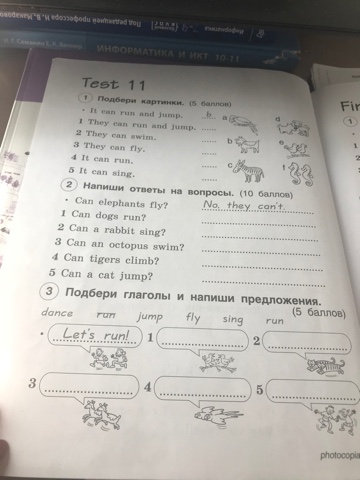 Приложение 2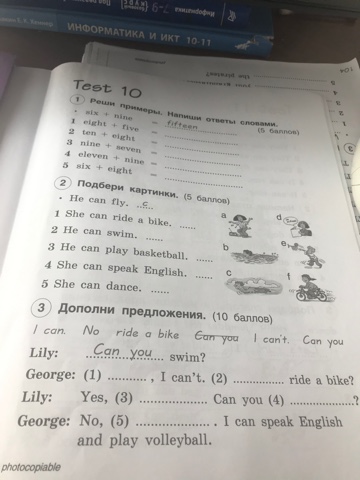 